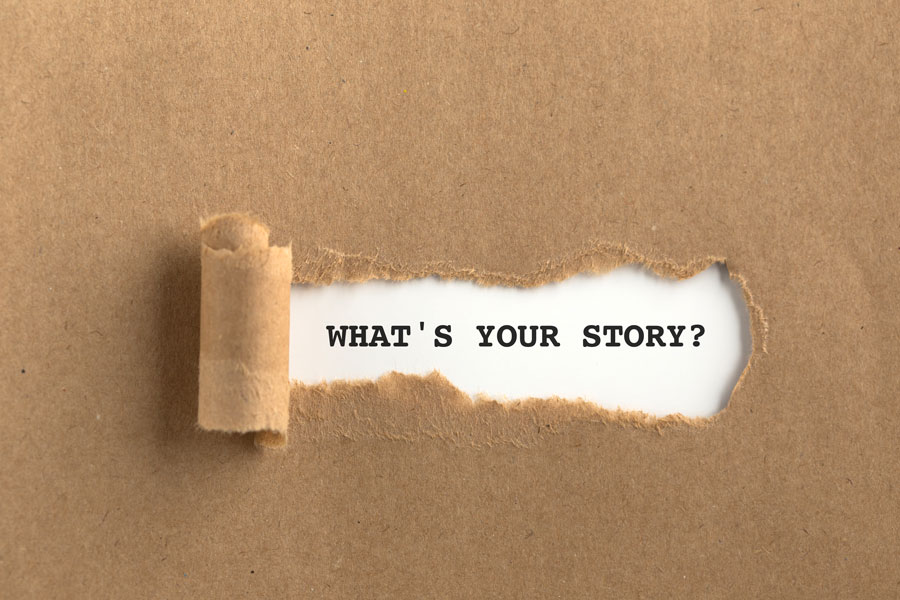 Het verhaal van mijn klasMet beeld en tekst maak je voor jezelf ‘het verhaal van jouw klas’ zodat je na je eerste stageweek een scherp (en professioneel) beeld hebt van ‘een standaard dag’ in jouw klas. Onderstaande vragen kunnen je helpen bij het verzamelen van de nodige info.De schuingedrukte vragen polsen naar jouw actieve bijdrage tijdens zo’n moment. Wat kan jij betekenen? Wat zie jij jezelf al doen?  Hoe en wanneer begint de dag? Wat doet de mentor allemaal in het onthaal? Herken je doorheen de week een bepaalde structuur in het onthaal? Zitten er vaste liedjes in het onthaal? Zitten er steeds terugkerende rituelen in? Hoelang duurt zo’n onthaal? Vraag je ook af ‘waarom doet de mentor dit zo?’ Hoe ga jij tijdens deze week actief kunnen participeren tijdens het onthaal? Wat verwacht men dan van jou? Wat gebeurt er na het onthaal? Hoe weten kleuters wat ze mogen doen? Wat zie je de kleuters allemaal doen? Staan alle materialen steeds klaar?  Wat en hoe begeleidt de mentor tijdens deze momenten?Is er misschien al iets wat jij graag wil proberen tijdens deze week? Bespreek dit goed op voorhand met de mentor!Wanneer moeten kleuters opruimen? Hoe pakt de mentor dit aan? Wat zegt en wat doet de mentor precies tijdens dit routinemoment? Hoe wordt dit moment aangekondigd? Hoelang duurt dit moment? Wat doen de kleuters als ze nog niet klaar zijn met een werkje en toch moeten opruimen? Wat doe jij tijdens deze opruimmomenten? Hoe kan jij hier al actief participeren? Wat verwacht men dan van jou? Welke hoeken/tafels zijn er in je klas? Zijn er afspraken rond het spelen in hoeken of aan tafels? Welk soort spel zie je in de verschillende hoeken? Welke materialen zijn er ter beschikking voor de kleuters in de verschillende hoeken, kasten …? 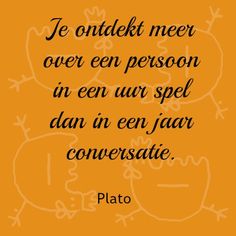 Een gedetailleerde plattegrond maken van je stageklas kan je later goed helpen bij het verder uitwerken van volgende stages. Ook het (geleidelijk aan) opmaken van een inventaris van de aanwezige materialen kan een hulpmiddel zijn voor latere stages. Ga gedurende deze eerste week zeker ook meespelen met de kleuters! Denk aan wat Plato zei…Hoe verlopen de koek- en eetmomenten? Wanneer zijn deze momenten? Zijn dit echt ‘vaste’ momenten of bepalen kleuters dit misschien zelf? Wat doet je mentor tijdens deze momenten? Is er tijd om kleine individuele gesprekjes aan te gaan met kleuters? Wat doe jij tijdens deze eetmomenten? Hoe kan jij hier al actief participeren, hoe kan jij al contact maken met individuele kleuters?Hoe start je klas in de namiddag? Wanneer start de namiddag? Is er een verschil tussen het aanbod van de voor- en de namiddag? Zit er een bepaalde structuur in de namiddag? Is er misschien al iets wat jij eens graag wil proberen tijdens deze week?Hoe eindigt de klasdag? Wanneer begint de mentor met het voorbereiden van de kleuters op het einde van dag? Is dit ook een ritueel met bijvoorbeeld een vast liedje, een vaste reflectie op de dag…Hoe ziet het weekrooster van jouw kleuterklas eruit? 